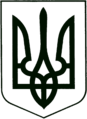 УКРАЇНА
МОГИЛІВ-ПОДІЛЬСЬКА МІСЬКА РАДА
ВІННИЦЬКОЇ ОБЛАСТІВИКОНАВЧИЙ КОМІТЕТ                                                           РІШЕННЯ №102Від 30.03.2023р.                                              м. Могилів-ПодільськийПро видачу дубліката свідоцтва про право власності на житло          Керуючись ст. 30 Закону України «Про місцеве самоврядування в Україні», ст.ст. 6, 8 Закону України «Про приватизацію державного житлового фонду», Положенням Державного комітету України по житлово-комунальному господарству від 15.09.1992 року №56 «Про порядок передачі квартир (будинків) у приватну власність громадян», у відповідності з роз’ясненнями наданими в листі Державної реєстраційної служби України від 15.01.2013 року №12-06-15-13 «Щодо видачі дублікатів втрачених або зіпсованих документів», розглянувши заяву гр.гр. ____________________, ________________, _________________, ______________ від _________ року №________про видачу дубліката свідоцтва на житло, -виконком міської ради ВИРІШИВ:     1. Оформити та видати заявникам дублікат свідоцтва про право власності на житло:     - на квартиру №__ по ______________, ___ у м. Могилеві-Подільському Вінницької області, виданий на підставі рішення виконавчого комітету міської ради від ________ року №____ – _____________________________.          2. Головному спеціалісту з житлових питань відділу комунального майна управління житлово-комунального господарства міської ради Кушніру П.П. здійснити заходи, передбачені чинним законодавством.          3. Контроль за виконанням даного рішення покласти на заступника міського голови з питань діяльності виконавчих органів Слободянюка М.В..          Міський голова                                                      Геннадій ГЛУХМАНЮК